Okulary przeciwsłoneczne na wiosnę 2021 dla niej i dla niegoW naszym artykule podpowiadamy, gdzie można kupić modne okulary przeciwsłoneczne na wiosnę 2021 dla niej i dla niego. Zachęcamy do lektury.Gdzie możesz je kupić modne okulary przeciwsłoneczne na wiosnę 2021?Wiosna i lato to czas kiedy diametralnie zmieniamy naszą garderoby. Na kilka miesięcy żegnając się z ciepłymi kurtkami, wełnianymi swetrami czy szalikami i innymi akcesoriami na jesień i zimę. Zamiast tego w naszych szafach pojawiają się zwiewne sukienki i spódniczki a także letnie dodatki a wśród nich okulary przeciwsłoneczne na wiosnę 2021.Okulary słoneczne - must have na ciepłe miesiące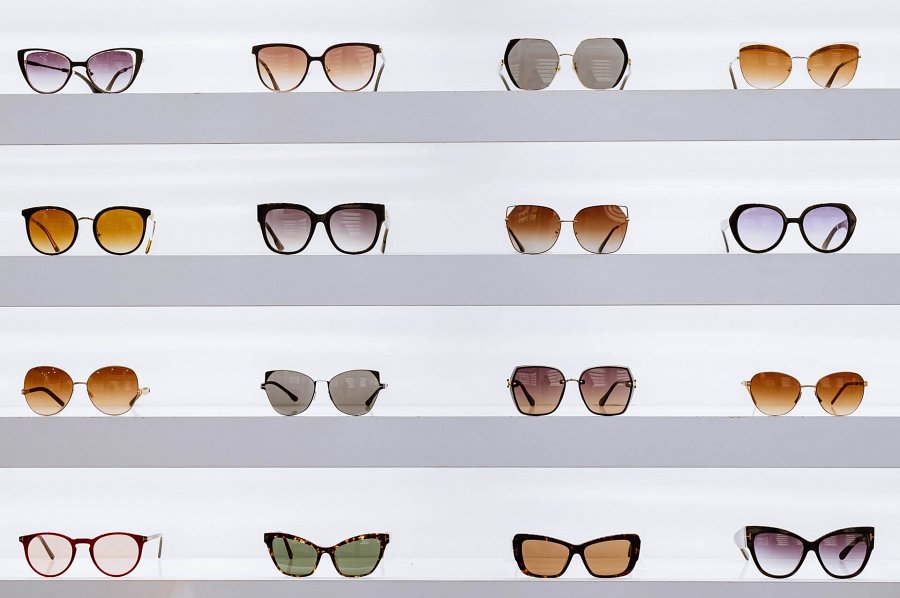 okulary przeciwsłoneczne to jeden z tych dodatków które było nie wychodzimy z domu wiosną i latem mają za zadanie tylko dopełnić nasza stylizacja na ciepło miesiące ale także ochronić nasz wzrok przed swoim dzieciom podczas wykonywania wszelkich czynności czy to uprawiania sportu czy jazdy samochodem czy spacerowania po okolicy. Gdzie możesz kupić okulary przeciwsłoneczne na wiosnę 2021?Okulary przeciwsłoneczne na wiosnę 2021 z katalogu Arctica WarszawaPolski producent okularów sportowych i nie tylko Arctica Warszawa poleca szeroki wybór okularów przeciwsłonecznych na wiosnę 2021. W katalogu online znajdziemy modele damskie i męskie, które z łatwością dopasujemy do naszych wiosennych i letnich ubrań.